Plan pracy w dniach  27 – 30 kwietnia
 grupa średnia 4-5 l.Temat tygodnia: Polska – moja ojczyzna.Umiejętność ogólna:  zapoznanie dzieci z symbolami narodowymi Polski, wzbogacenie słownika dzieci o nowe wyrazy: flaga, godło, herb, hymn, budzenie przywiązania do kraju ojczystego i wyrabianie u dzieci poczucia przynależności narodowej.Jak powstała Polska? 
Kraj, w którym mieszkamy nazywa się Polska, to nasza ojczyzna. My jesteśmy Polakami i mówimy w języku polskim. Obejrzyj bajkę o tym, jak powstała Polska.
https://www.youtube.com/watch?v=yMWBZkLlaa0
Odpowiedz na pytania:
- Jak nazywali się trzej bracia?
- Jak nazywał się gród, który założył Lech?
-Dlaczego orzeł biały jest w godle Polski?
Każdy kraj ma własne symbole narodowe. Polskimi symbolami narodowymi są
- Godło – biały orzeł na czerwonym tle

- flaga biało-czerwona

- hymn – czyli bardzo uroczysta pieśń śpiewana na cześć ojczyzny, polskim hymnem jest „Mazurek Dąbrowskiego”. Posłuchaj pierwszej zwrotki hymnu, spróbuj się jej nauczyć. Pamiętaj! Odnosimy się z szacunkiem do symboli narodowych, nie wolno niszczyć, deptać, malować flagi i godła, a kiedy śpiewamy lub słuchamy hymnu, należy przyjąć postawę na baczność i zachować powagę.

https://www.youtube.com/watch?v=ioUutRw9WeQ
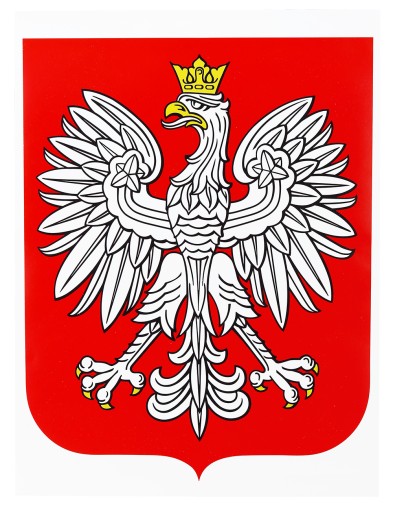 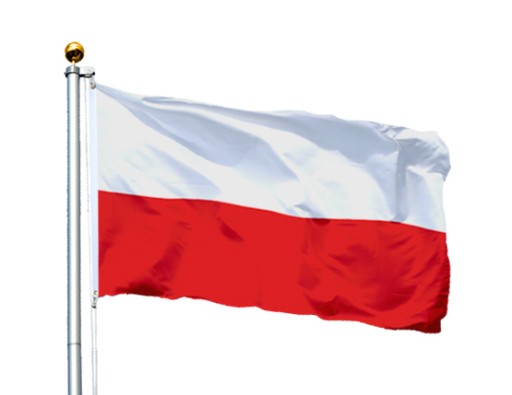 Każde państwo ma stolicę, czyli takie bardzo ważne, główne miasto, w którym mieszczą się najważniejsze urzędy i osoby w państwie – prezydent, sejm, ministrowie. To właśnie tam zapadają ważne dla naszego kraju decyzje. 
Stolicą Polski jest Warszawa. Ma ona bardzo ciekawą historię. Posłuchaj:

WARS I SAWA według Wandy Chotomskiej Dawno, bardzo dawno temu nad brzegiem Wisły mieszkał młody rybak Wars. Któregoś dnia, gdy szedł nad rzekę, by zanurzyć sieci usłyszał piosenkę:Siedem fal mnie strzeże
i siedem błyskawic.
Kto się ich nie lęka
niech się tutaj zjawi.Piosenkę śpiewała dziewczyna, a głos miała tak piękny, słodki i dźwięczny, że Wars nie zawahał się ani chwili: - Nie boję się niczego!- zawołał. Wskoczył do swojej łodzi i popłynął. Ledwo jednak odbił od brzegu, rozpętała się straszliwa burza. -Roztrzaskamy ci wiosła!- syczały błyskawice. -Porwę twoje sieci na strzępy! -ryczał wicher. -Zatopimy łódź! -groziły fale. Ale Wars płynął tak szybko, że ani wicher, ani fale, ani błyskawice nie mogły go dogonić. Kiedy był już na środku rzeki, wśród wzburzonych fal ujrzał dziwną postać: pół rybę, pół dziewczynę. Była to syrena. Zdziwił się Wars. Podpłynął bliżej. Wyciągnął rękę. Syrena podała mu tarczę i miecz. I nagle... zamieniła się w piękną dziewczynę. -Na imię mam Sawa -powiedziała. Teraz ty broń mnie, rzeki i miasta. A potem było jak w bajce:
Żyli długo i szczęśliwie
dzielny Wars i piękna Sawa.
Rosło miasto nad Wisłą,
dzielna, piękna Warszawa.
Fale płyną jak dawniej...
Wiatr powtarza piosenkę.
-Jaki herb ma Warszawa?
-Syrenkę.






Znasz już legendę o Warszawie. Przyjrzyj się obrazkom poniżej, bardzo się pomieszały. Uporządkuj je we właściwej kolejności – wytnij dokładnie każdy obrazek, ułóż i przyklej. W kółkach wpisz cyfry lub narysuj kropki, które będą oznaczać kolejność obrazka w historyjce.

        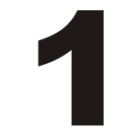 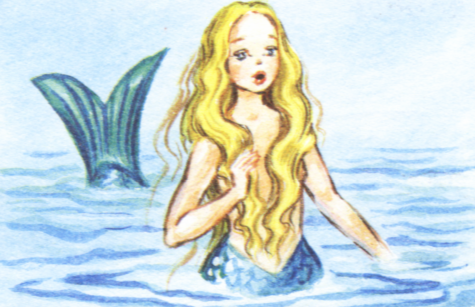 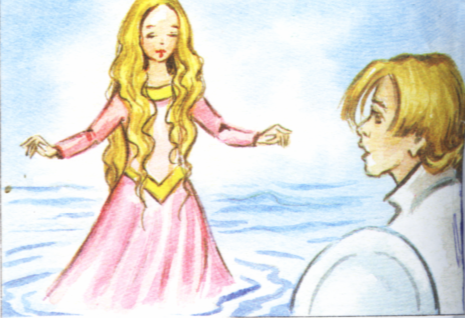 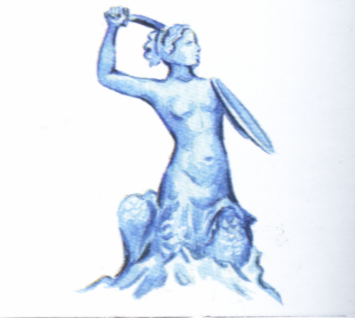 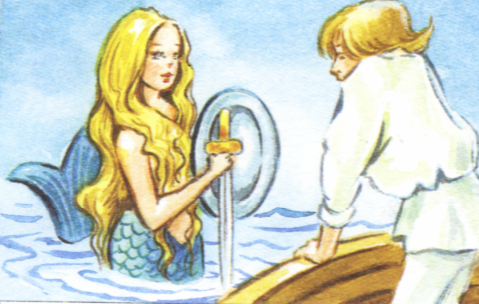 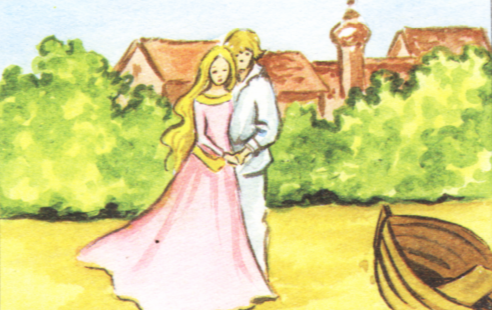 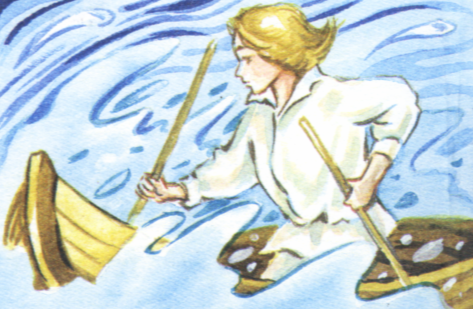 
Opowiedz historyjkę. Używaj całych zdań.Niedługo Dzień Flagi, który obchodzimy 2 maja. Zrób własną flagę – w dowolny sposób. Możesz wyciąć szeroki pasek z białego i czerwonego papieru, skleić je i przytwierdzić do patyczka. Możesz również czerwoną część flagi wypełnić kawałkami wydzieranki z czerwonego papieru. Być może masz własny pomysł na flagę. Pamiętaj tylko, że kolejność barw jest bardzo ważna, na górze biały, na dole czerwony.
Pamiętaj o ruchu – to bardzo ważne. To może być dowolna aktywność na powietrzu, lub w domu jeśli pada deszcz. Możesz skorzystać z propozycji zamieszczonych poniżej:
- wyobraź sobie, że jesteś orłem, rozłóż ręce na boki i leć, ułóż poduszkę na podłodze, to będzie   
  twoje gniazdo, od czasu do czasu usiądź w gnieździe
- teraz możesz być Warsem, który płynie łodzią, usiądź na poduszce i wiosłuj, nagle zerwał się 
  silny wiatr i wpadasz do wody, teraz naśladuj jak pływasz w rzece
- ostatnia zabawa to „Pomniki” – znasz już pomnik syrenki warszawskiej, poruszaj się 
  swobodnie  (możesz biegać, podskakiwać, spacerować), na sygnał STOP zatrzymaj się wymyśl 
  dowolną pozę, powtórz ćwiczenie kilka razy, za każdym razem wymyśl inny pomnik.
Wykonaj układanki – najpierw pokoloruj obrazki, wytnij je po liniach. Ułóż każdy obrazek. Porównaj litery w  każdym obrazku, wskaż takie same, niektóre już znasz, nazwij je. Policz takie same litery, powiedz, których jest najwięcej, których najmniej. Na koniec możesz przykleić obrazki na kartkę, lub zostawić je w formie układanki i wracać do układania co jakiś czas.

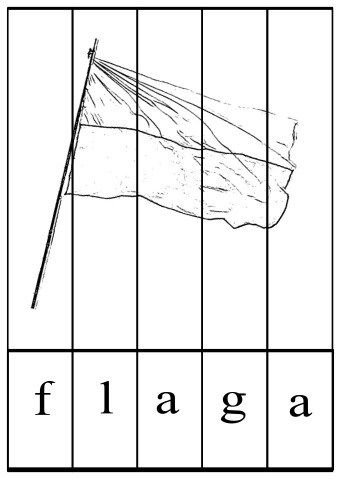 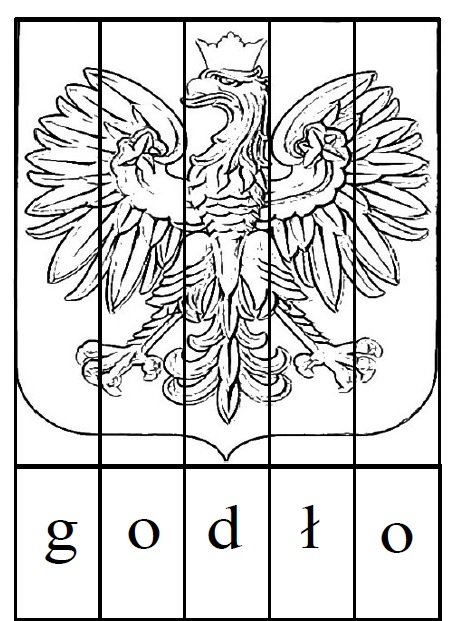 






8.   Poniżej jest mapa Polski. Na mapie zaznaczony jest punkt, to twoja miejscowość. Narysuj na małej kartce swój dom i przyklej na mapie. W Polsce jest wiele ważnych miejsc, ale najważniejsze jest to gdzie jest Twój dom. Posłuchaj wiersza Wandy Chotomskiej, który mówi o tym, że dom to rodzina, miejsce w którym mieszkamy i Polska. Spróbuj nauczyć się wiersza.

"Twój dom" - Wanda Chotomska
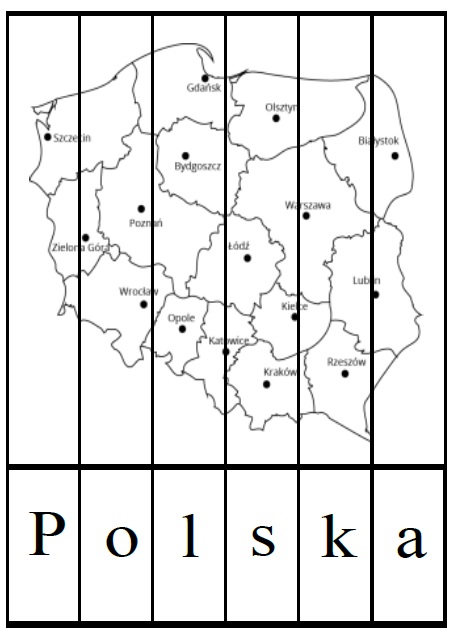 Jest w każdym naszym słowie,
a słowa są najprostsze -
chleb, mama, dom gościnny,
i Wisła, i Mazowsze.I jest w czerwieni maków,
i w białych kwiatach wiśni,
w piosenkach wszystkich ptaków
i w każdej naszej myśli.W mazurku Chopinowskim,
i w czarnym węglu Śląska,
i tu, gdzie serce mówi,
że to jest właśnie Polska.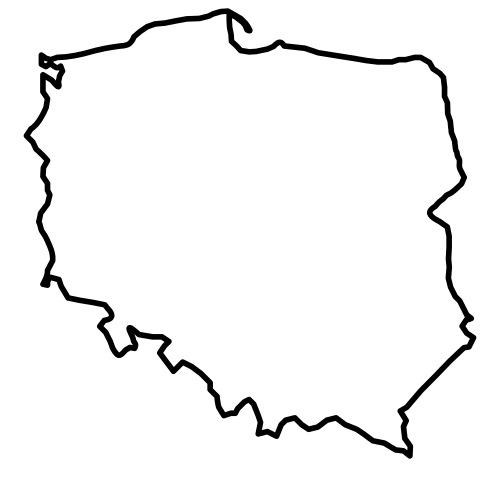 Oto kilka dodatkowych zadań, na pochmurne dni, na nudę  lub dla przyjemności.

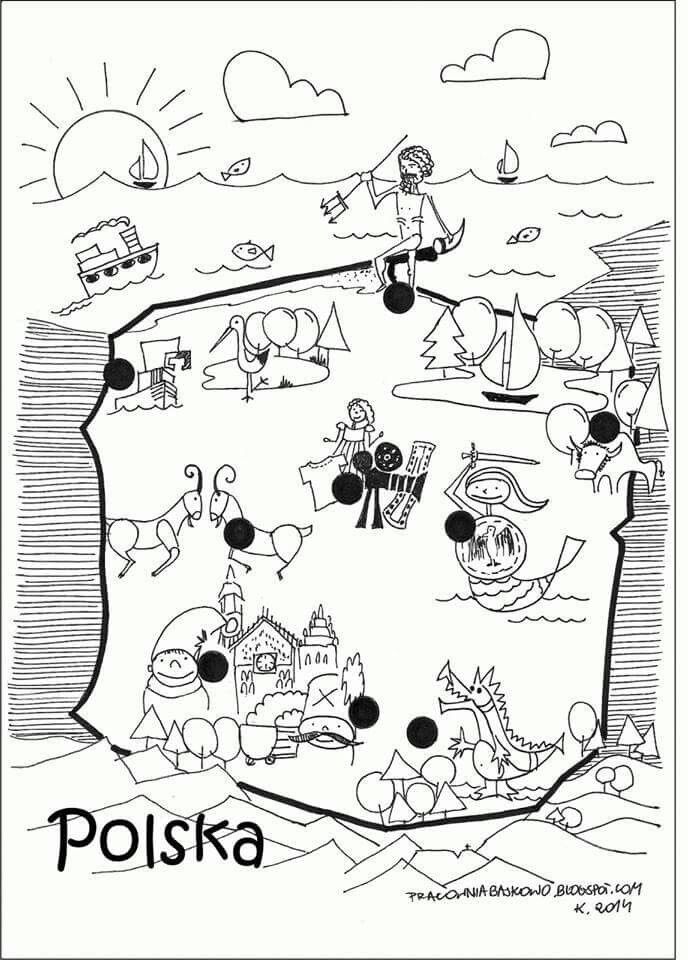 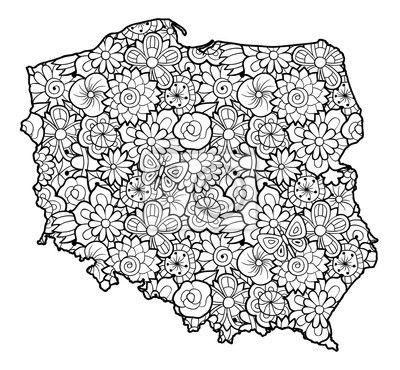 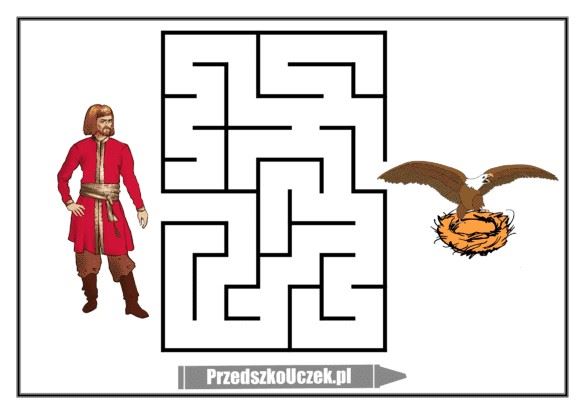 